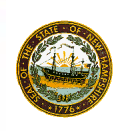 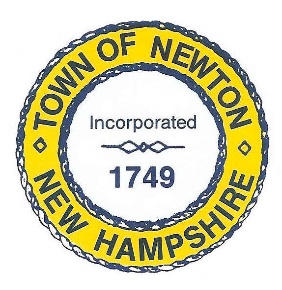     TOWN OF NEWTON, NH     Recreation Commission2 Town Hall RoadNewton, NH 03858Date: November 7, 2022Call to Order - 7:00 pm. In attendance – Chairman Rick Faulconer, Selectman Matt Burrill, Vice Chairman Christine Kuzmitski, Peggy Connors, Sue Mears, Trisha McCarthy (Guest), Joe Simone (Guest), and Patricia Masterson (recording Minutes).Approval of the MinutesMs. Connors made a Motion to approve the Minutes of October 17, 2022. Vice Chair Kuzmitski seconded the Motion, which passed unanimously. Greenie ParkMs. McCarthy reported that Road Agent Mike Pivero has walked the property at Greenie Park to determine if the parking lot can be expanded. It may be able to be expanded 100 by 100 feet. 60 feet of double tandem parking is needed. Trees will have to be cut so he is working with the Conservation Commission. There is no estimate for the project yet. Once the cost is determined, Ms. McCarthy will research where the funds can be obtained, possibly ARPA funds.Trunk or TreatThe Recreation Commission complimented Vanessa Burrill on a successful Trunk or Treat. 16 trunks participated, and numerous participants were in costume. Prizes were awarded for best trunks and best costumes. Hot dogs, tonic, chips, and popcorn were sold to raise money for the Newton Food Pantry. There were competing events in surrounding towns on the same day: other Trunk or Treats, Halloween parties, and fairs. Do we need to change the date? Do we need to advertise sooner – maybe at Olde Home Day?Recreation Commission, November 7, 2022, Minutes, Page 2Chairman Faulconer made a Motion to give $215 raised from Trunk or Treat food sales to the Newton Food Pantry. Ms. Connors seconded the Motion, which passed unanimously. Faulconer – aye; Burrill – aye; Kuzmitski – aye; Connors – aye; Mears – aye.Ms. Connors made a Motion to reimburse up to $400 those who bought supplies for the event. Vice Chair Kuzmitski seconded the Motion, which passed unanimously. Faulconer – aye; Burrill – aye; Kuzmitski – aye; Connors – aye; Mears – aye.Veterans DayThe commemoration will be held at the Fire Station on November 11, at 11 a.m. Ms. Masterson, Ms. Connors, and Ms. Mears helped Board of Selectmen Secretary Diane Morin address postcards sent to Veterans. Adele O’Leary will sing the Star-Spangled Banner, Town Moderator Robert Donovan will host the event, and the Recreation Commission will provide coffee and doughnuts. Chairman Faulkner will buy the refreshments. A microphone will be needed.Chairman Faulconer made a Motion to spend not more than $40 for coffee and doughnuts for Veterans Day. Ms. Connors seconded the Motion, which passed unanimously. Faulconer – aye; Burrill – aye; Kuzmitski – aye; Connors – aye; Mears – aye.Warrant ArticleThe Warrant Articles are due by the end of the year. The Senior Warrant Article request will be the same as last year: $4,500 for Senior Programs and Trips. The Lifeguard Warrant Article needs to be revised if we can hire four lifeguards. Last summer we had two lifeguards for the duration of the summer, and a third at the end of the summer. Only one lifeguard is returning. After discussion, Chairman Faulconer made a Motion to submit a Warrant Article for four lifeguards, at 30 hours each per week, for 12 weeks. The total request will be $25,920. The Lifeguard Supervisor salary of $1,600 will need to come from the Recreation Commission budget. Ms. Connors seconded the Motion, which passed unanimously. Faulconer – aye; Burrill – aye; Kuzmitski – aye; Connors – aye; Mears – aye.Senior Holiday LunchThe Senior Holiday Lunch will be at Roma on December 13, 2022, at noon. A buffet including meatballs, chicken, pasta and salad will be served. Payment is due before the event. Tickets will be sold on November 30 in the Town Hall. Vice Chair Kuzmitski and Ms. Connors will sell tickets from 8:30 to 10 a.m. Ms. Mears and Mr. Harding will sell tickets from 4 to 5 p.m.Vice Chair Kuzmitski will work on a flyer to announce the ticket sales.Recreation Commission, November 7, 2022, Minutes, Page 3On December 14, a special buffet lunch catered by Acio’s will be delivered to Packer Meadows. Vice Chair Kuzmitski made a Motion to spend $400 from the Warrant Article for a buffet lunch from Acio’s. Chairman Faulconer seconded the Motion, which passed unanimously. Faulconer – aye; Burrill – aye; Kuzmitski – aye; Connors – aye; Mears – aye.Plans for 2023The Recreation Commission will discuss plans for 2023 at their January meeting. Ms. Masterson attended the New Hampshire Recreation Providers Association Seacoast District Meeting. Suggestions from area Towns included a holiday trail walk or decorating a space such as Greenie Park, and health and wellness events sponsored free from Humana. Chairman Faulconer suggested sending out a mailing at the beginning of the year to all residents with information about recreation events.Recreation Commission AlternateJoe Simone would like to join the Recreation Commission as an Alternate.Ms. Connors made a Motion for Mr. Simone to be an Alternate on the Recreation Commission. Chairman Faulconer seconded the Motion, which passed unanimously. Ms. Masterson will request that the Board of Selectmen appoint Mr. Simone. The Recreation Commission gave heartfelt thanks to Vanessa Burrill for her leadership and volunteer contributions. They hope she will continue as a contributor and advisor.AdjournmentVice Chair Kuzmitski made a Motion to adjourn the Meeting at 8:22 p.m. Ms. Connors seconded the Motion, which passed unanimously.  Next MeetingNovember 21, 2022, in the Large Room at the Town Hall at 7:00pm will be the next meeting of the Recreation Commission.  Respectfully Submitted,Patricia Masterson, SecretaryPosted on 11/22/2022 Newton Town Hall and Official Town website www.newton-nh.gov.